King Street Primary & Pre - SchoolHigh Grange Road SpennymoorCounty DurhamDL16 6RA                                                                                                                                         Telephone: (01388) 816078 Email: kingstreet@durhamlearning.net         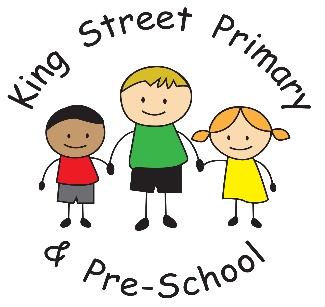 7th September 2018Dear Parent/Carer,Welcome back to the start of a brand new school year. I hope you have all enjoyed some quality family time over the summer – we certainly had the weather for it. We have started the term will some lovely new environments in school- you may have noticed our reception area has been re-designed and decorated, as has our shared space and one of our classrooms. The children love the new spaces and as the term goes on we will be developing these even more, in collaboration with the children. The first week has gone so quickly and the children really seem to be enjoying new curriculum activities. We have already had our Year 3 and Year 6 children experiencing their outdoor education and as the year progresses all of the other children will also have the opportunity to experience some amazing adventures. I would like to warmly welcome all of our new families and I am sure this is the start of a long, happy and successful journey together.Meet the teacher event- Wednesday 12th SeptemberThis is a new event we hope you warmly welcome and feel will be very valuable. On Wednesday night, straight after school, you will have the opportunity to get to know your child’s teacher a little better as we invite you to ‘meet the teacher’ sessions after school. The meetings will last about 20 minutes and will take place in the classrooms. It is an opportunity to hear more about the class curriculum/topics and timetable, expectations, how you can help at home and also to ask any questions you may have. The meetings take place at 3:15pm and then repeat again at 3:45pm. That way, if you have children in different classes you will still be able to meet both of their teachers. We look forward to welcoming you all in school on Wednesday. Please use the yard entrance to access the classrooms. Staff will be available to direct you if you are unsure where to go. Your children are welcome to attend with you. A class newsletter is being sent home from teachers which does have information on, if you are unable to attend one of the sessions. I thought a quick reminder of staffing maybe useful to you as last term seems so long ago. Communication homeWe will continue to be sending home our weekly newsletter on a Friday and staff will also be using Marvellous Me to let you know what children have been up too. In addition to this we set up an Eschools system which allows information to be passed to you electronically. This means you would be able to easily retain copies of letters and information but also allows to you book future parents evenings online. Those parents who are using the system have said it is very effective and user friendly. If you require a new login (Reception children will be issued with a login automatically) please let the office know and we can send one out to you. Hopefully, we can move towards electronic communication and save some trees! If ever you do not receive a newsletter, these are all put onto the website each week. The website is a valuable tool for both school and individual class information. Data Collection SheetsOnce again, it is the time to update information we hold on the children. It is important we do this yearly as home address, telephone numbers and medical information can change over a period of time. Please help us to keep accurate information by updating the information sheets and returning them to us by the deadline. After School ClubsMr Colling has been working very swiftly this week to collate all the requests for places for After School Clubs. They are proving very popular and we will continue to listen to the children and expand our choices as much as possible. We have some wonderful clubs planned for over this year including Archery, Yoga, Choir and Gymnastics. Places have been allocated now and if your child has not been offered a club of their choice they will be on the waiting list for a place next half term. Home time pick up.Please be aware, due to safeguarding regulations we cannot allow children to be picked up by unknown family members or adults. Please let the school know of any adults who you believe may collect your child over the school year and we will add their details to our database. If you request that your child walks home alone, we also require written consent. Please complete a form from the school office. Thank you for helping keep our children safe. Lost propertyWe have already begun gathering a few jumpers and cardigans that have been left on playgrounds and in classrooms. Where possible, we always return these to their rightful owners but can only do this if the clothing is labelled. Please label all clothing including shoes as it makes the job of reuniting much easier. It is also very helpful if you are able to label packed lunch boxes- we have so many Star Wars, army, unicorn and Minions boxes that they have the potential to be mixed up very easily. Finally, we have already had a number of families that have chosen to take family holidays this week and have therefore missed the beginning of the term and as a result will already be under the National attendance expectation of 96%.  As I have mentioned in previous newsletters, Head Teachers are unable to authorise holidays in term time unless there are exceptional circumstances. Please support us in raising our attendance and giving our children the best education possible by sending your child to school regularly and on time. Thank you for you co-operation and support and I look forward to an action packed year ahead. As always, if you have anything you would like to discuss please contact the school. We are always happy to help. Yours SincerelyJ BromleyHead Teacher                                    Year GroupStaffingNurseryMiss Whitfield and Mrs ScottReceptionMiss Simpson, Miss Brown and Miss Starkie1Mrs Kane and Mrs Gamsby2Miss Tait and Mrs Wilson3Miss Wigham and Mrs Cummings4Miss Chazot and Mrs Stiles5Miss Lloyd and Miss Lowery6Mr Colling and Ms AtkinsonMiss Bell will work across classes supporting teaching and learning and offering additional support to children and their families.Miss Bell will work across classes supporting teaching and learning and offering additional support to children and their families.